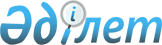 Қордай ауданы бойынша коммуналдық қалдықтардың түзілу және жинақталу нормаларын есептеудің қағидаларын бекіту туралыЖамбыл облысы Қордай ауданы әкімдігінің 2023 жылғы 30 қазандағы № 450 қаулысы
      Қазақстан Республикасы Экология кодексінің 365-бабы 4-тармағының 6) тармақшасына сәйкес, Қордай ауданының әкімдігі ҚАУЛЫ ЕТЕДІ:
      1. Қордай ауданы бойынша коммуналдық қалдықтардың түзілу және жинақталу нормаларын есептеудің қағидалары осы қаулының қосымшасына сәйкес бекітілсін. 
      2. Осы қаулының орындалуын бақылау Қордай ауданы әкімінің жетекшілік ететін орынбасарына жүктелсін.
      3. Осы қаулы алғашқы ресми жарияланған күнінен кейін күнтізбелік он күн өткен соң қолданысқа енгізіледі.
					© 2012. Қазақстан Республикасы Әділет министрлігінің «Қазақстан Республикасының Заңнама және құқықтық ақпарат институты» ШЖҚ РМК
				
      Қордай ауданының әкімі 

Б. Болатбеков
